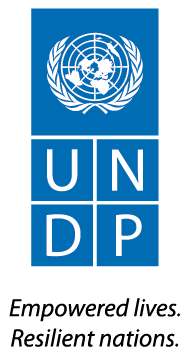 Public Administration Reform ProgramOUTPUT BOARD REPORTINTRODUCTIONUnder UNDP’s programme on Democratic Governance, UNDP’s work on Public Administration Reform focuses on developing public administration reform priorities, supporting the capacity development of central training institutions at union level, and strengthening the Union Civil Service Board in the development of a professional civil service.SUMMARYIn 2013, UNDP laid the groundwork for future support to public administration reforms, building key relationships with public administration reform stakeholders such as the Union Civil Service Board, General Administration Department and President’s Office, and conducting robust analysis to inform UNDP’s strategies for engagement going forward.In 2013, UNDP engaged with the Union Civil Service Board (UCSB) to make basic improvements to the quality of existing trainings delivered by the UCSB, and to identify future capacity needs and strategic direction in training and in e-governance. As Myanmar has taken up the leadership of the civil service training agenda for the ASEAN region, this work has also contributed to enhanced knowledge and information sharing within the region. UNDP also conducted foundational work to enhance leadership in government and the civil service, through targeted training courses.PROGRESS AGAINST RESULTSSub-Output 1- Strengthened Capacity to Advance, Coordinate and Implement Incremental Public Administration Reforms1.1 Capacities built to develop and coordinate public administrative policies and programmesUNDP conducted an analysis of the current governance situation in Myanmar and the future prospects for public administration reform, which will guide UNDP’s strategic direction moving forward to 2015.The starting point for the analysis is a mapping of the current state of institutions and public administration. Whilst institutions are functional, the state itself remains weak, with an underperforming tax administration and poor financial controls and weak administrative law. The report highlights the complex political landscape of decision making and information exchange amongst central level institutions, and issues around concentration of power in central institutions, and at the sub-national level. The report highlights the critical role of the President’s Office in driving and enabling future reforms. The report lays out a series of options and recommendations for UNDP’s engagement moving forward, including key steps to bolster the leadership of the Office of the Presidency, strengthen the capacity of the UCSB, engage at the sub-national level, and to look beyond the executive level, towards greater engagement with parliament on the public administration reform agenda.Additionally, UNDP has agreed to co-chair for the Development Partners the Public Administration Reform Programme Sector Working Group (PARP SWG), which has the potential in future to bolster coordination and implementation of reforms.Sub-Output 2- Strengthened capacity to train and establish a professional, transparent and representative civil service.2.2 Strengthened UCSB capacity for transparency and openness.The Union Civil Service Board faces challenges to enhancing the transparency and openness of their work, and in facilitating efficient and effective day to day management of civil service affairs. A key bottleneck, identified by the government of Myanmar, to address these challenges includes weak ICT infrastructure and capacity, and the absence of strategies to promote e-governance.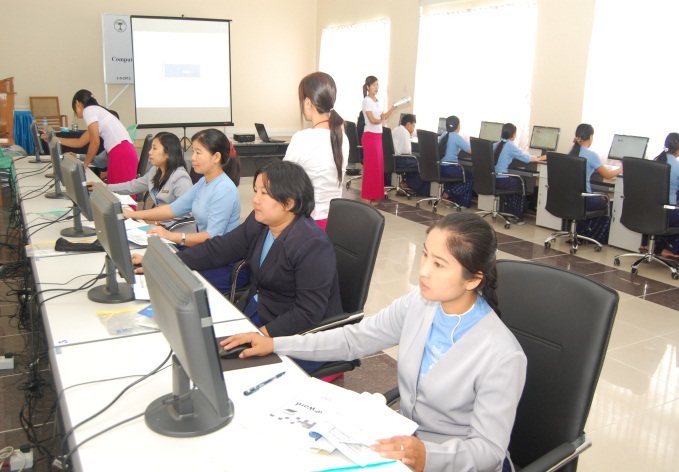 UNDP assessed the UCSB’s current ICT infrastructure, including currently available software and business processes, and produced a draft strategy document for the UCSB to improve policies, processes and procedures that are based on the optimal use of ICT technologies- an ‘e-governance’ strategy.  This strategy has not yet been adopted. However, as an entry point, UNDP implemented a basic training programme on the use of computers and the principles of e-governance, targeting key stakeholders in e-governance reform, and staff in the UCSB, and provided computers and accessories for computer learning center in UCSB. These trainings improved trainees’ computer skills as a part of the compulsory training curriculum for civil servants, and raised awareness of the use of ICT to enhance effective government.At a higher level, UNDP has been collaborating with the Ministry of Communication, Information and Technology to review national legal frame works and to identify priorities for e-government implementation, reviewing the 2005 ICT master plan and formulating a strategy for broader e-governance reform in the public sector.  This work on the national level will be phased out in 2014.2.3 Improvements in the production of training content; (b) training curriculums and (c) quality of delivery of training and (d) training environments.UNDP worked closely with the Union Civil Service Board (UCSB) to identify key areas for improvement in civil servant training, to establish a way forward to enhance quality of training in the long term, and to support incremental improvements to the delivery of existing trainings. UNDP also supported the UCSB in their engagement with ASEAN, and to take up leadership of issues regarding civil service training within the region.In 2013, UNDP conducted a capacity assessment of Union Civil Service Board (UCSB) and two central training institutes- analysing the training policy and practices of the central institutes of the UCSB and other training institutions, including training environment, style, and delivery- and defined a strategy for UNDP support to the training that links with a longer – term sustainable approach to capacity development for public sector performance. Key recommendations emerging from the capacity assessment included a training needs assessment for whole civil service, reducing classroom size to create a different learning environment, varying the length of training courses, making strategic changes to the focus and style of trainings (including a move away from ‘pure science’, and the improvement of library facilities and other resources. 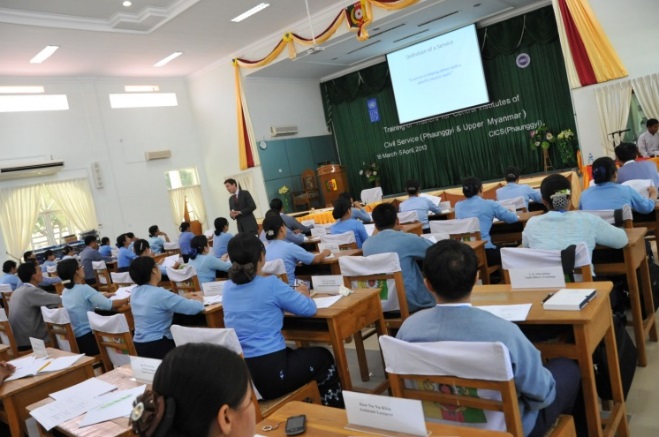 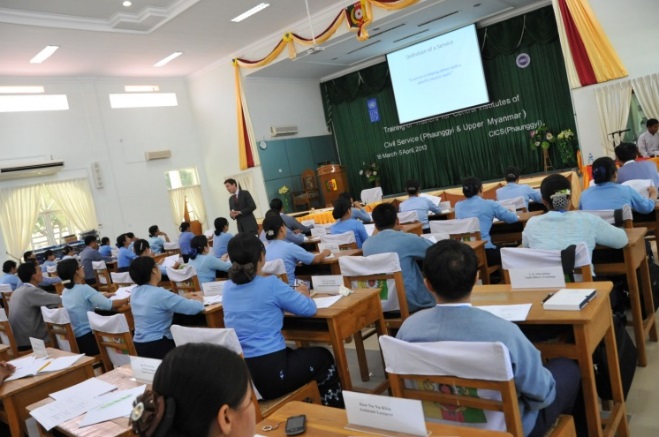 UNDP made some headway into improving the quality and conduct of training for civil servants, by providing several workshop-based trainings which targeted trainers in both the CICS centres, and in line ministry training departments. UNDP advised government trainers on how to design, implement, and evaluate training.  UNDP collaborated with the International Management Group (IMG) to provide a Training-of-Trainers (ToT) Course for CICS teaching staff stationed at CICS Phaunggyi and CICS Pyin Oo Lwin, and in November 2013, UCSB held a further training targeting 30 participants from line ministry training centers.As Myanmar has taken on responsibility within ASEAN for promoting improved training quality, UNDP’s work to enhance training quality has raised the profile of the Myanmar UCSB within the region. Through the newly established ASEAN Resource Centre (ARC) in the UCSB, ASEAN member countries UNDP scaled up our Training of Trainers workshop approach for the countries of Cambodia, Lao PDR, Myanmar & Vietnam (CLMV). In addition, UNDP supported ARC of UCSB’s capacity to hold preliminary meeting and Senior Managers Meeting for the ASEAN Cooperation on Civil Service Matters (ACCSM).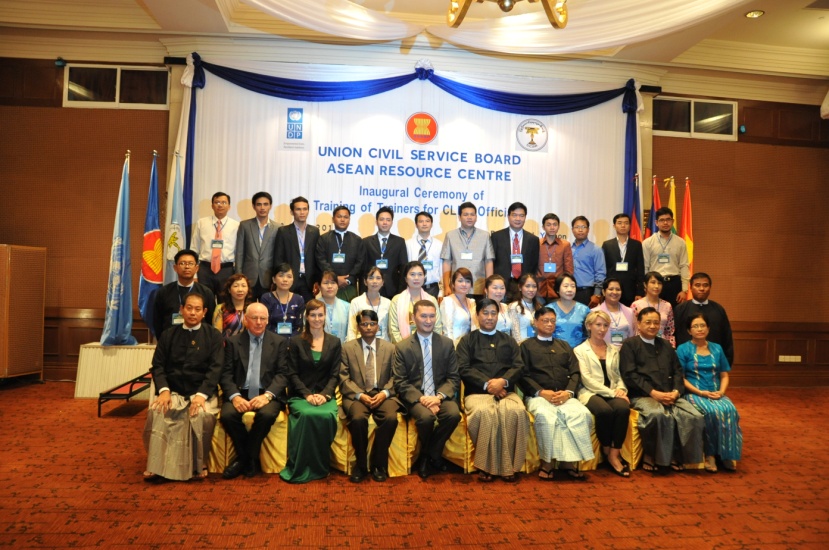 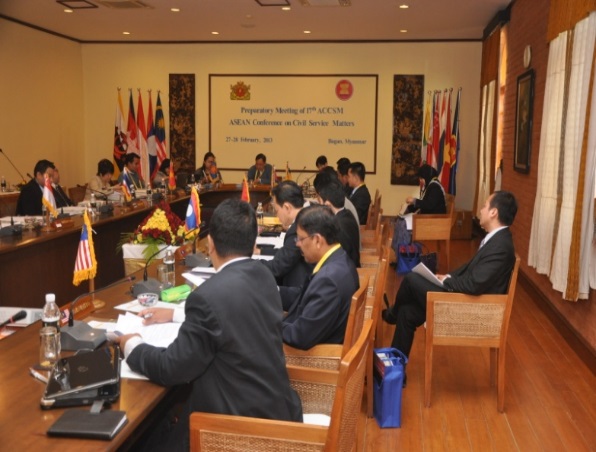 2.4 Establish programmes for leadership development for public sector managers and leaders and young leaders training and mentoring initiatives.The Government of Myanmar recognizes that leadership will be critical to drive meaningful change in public administration. Although UNDP’s work in this area was small scale in 2013, supporting the development and completion of a training course targeting civil service senior management, this has helped form relationships allowing the programme to take a more comprehensive approach in 2014. At the request of the Chairman of the Union Civil Service Board (UCSB), UNDP held the first senior management module in June 2013 which aimed to improve the management and administrative skills of senior civil service personnel in Myanmar. The course included participation and facilitation by a wide-range of experts from inside and outside government, with respective line ministries, institutions, academia, and UN agencies in attendance. Deputy Director General and Director level government officials who are carrying out the advance management duties at the respective ministries in national level, sub national level, and local governments attended.  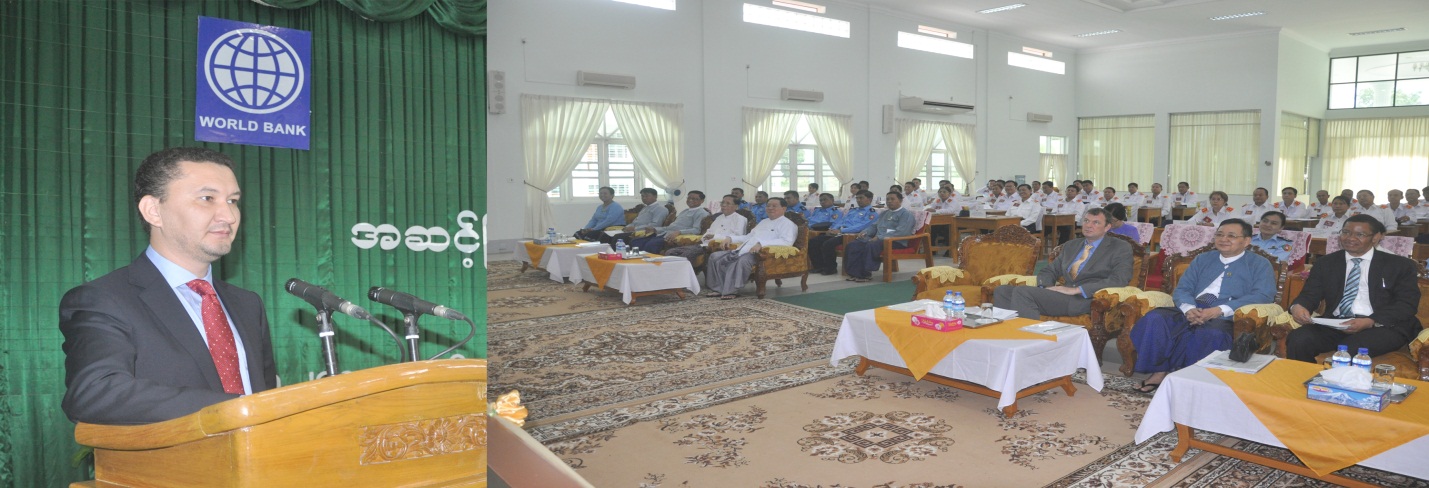 ACTIVITY HIGHLIGHTS(JULY-DECEMBER 2013)ACTIVITY HIGHLIGHTS(JULY-DECEMBER 2013)JulyFirst draft report on prospects for public administration reformSeptemberUCSB’s ASEAN Resource Centre (ARC) and  capacity strengthening for senior management of ACCSMNovemberRaising awareness and understanding about improvements to ICT and e-governance